Программаоткрытого заседания Комитета по энергетике СОСПП 30.08.2022г.Тема:  «Проблемы и возможности взаимодействия институтов УрО РАН и промышленности региона для решения задач импортозамещения в период геополитической нестабильности и санкционных ограничений».Дата и место проведения: 30 августа 2022г.г. Екатеринбург,  ул. Амундсена, 106, зал заседаний, 2-й этаж, оф. 215 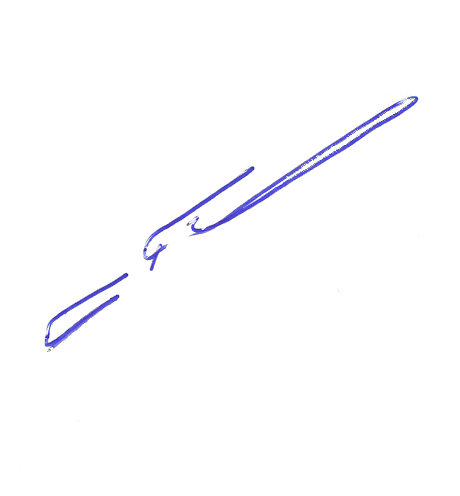 Председатель Комитета                                                                    В.Н. Родин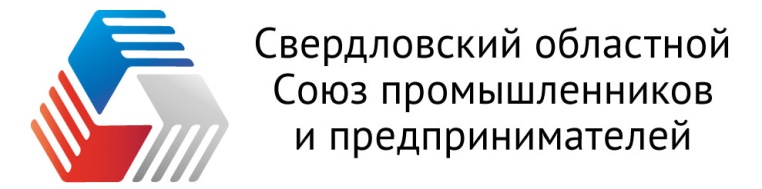 Комитет по энергетике620026 г. Екатеринбург, ул. Б. Ельцина, 1Тел.  8(343) 359-08-49e-mail: shilov-va@rosseti-ural.ruВремяМероприятиеДокладчик / ответственный09:00 - 10:00Регистрация участников заседания, кофе-брейк.Принимающая сторонаКайгородов Антон Сергеевич, зам. директора ИЭФ УрО РАН, к.ф.-м.н.,Бегунов Алексей Анатольевич, генеральный директор АО «СЗТТ».09:20 - 09:50Экскурсия в создаваемый Центр развития науки «Уральский Дом Ученых».Шунайлов Евгений Афанасьевич, заместитель директора ИЭФ «УрО РАН».10:00 - 10:05Открытие заседания Комитета. Родин Валерий Николаевич, председатель Комитета по энергетике СОСПП (модератор).10:05 - 10:20Приветствие участников заседания. Специфика научной деятельности и проблемы взаимодействия науки с  реальным сектором экономики.Чайковский  Станислав Анатольевич, директор института электрофизики УрО РАН, член-корреспондент РАН, д.т.н. (член Комитета).10:20 - 10:25Приветствие участников заседания.Чикризов Игорь Николаевич, первый заместитель министра энергетики и ЖКХ Свердловской области.10:25-10:40Приветствие участников заседания.О реализации программы импортозамещения  в Свердловской области. О работе штаба по импортозамещению при Губернаторе Свердловской областиЗеленкин Игорь Федорович, заместитель  министра промышленности и науки Свердловской области.10:40-10:45Приветствие участников заседания.Породнов Александр Валерьевич, первый вице-президент  Свердловского областного Союз промышленников и предпринимателей.10:45 - 11:00"Проблемы и перспективы взаимодействия науки и реального сектора экономики на Урале".Лаврикова Юлия Георгиевна, директор Института экономики УрО РАН, д.э.н.11:00- 11:15Кадры для высокотехнологичных отраслей в условиях импортозамещение. Чем энергетика "хуже" Ай Ти?Сарапулов  Сергей Федорович, директор Уральского энергетического института УрФУ, профессор, д.т.н., член Комитета по энергетике СОСПП.11:15-11:30Двухфазные теплопередающие устройства для эффективных систем охлаждения электроникиМайданик Юрий Фольевич, заведующий лабораторией, Институт теплофизики УрО РАН, д.т.н.11:30-11:45 Нужны ли отечественной энергетике отечественные инновации? Медведев Андрей Станиславович,  директор   ООО "АЙ-ТОР", член Комитета по энергетике СОСПП11:45-12:00Проблемы и опыт импортозамещения в производстве электронной продукции в условиях жестких санкционных ограниченийРаспутин Александр Станиславович, генеральный директор ООО «Прософт-Системы» (член Комитета)12:00-12:15Проблемы и опыт импортозамещения в производстве электротехнической продукции.Бегунов Алексей Анатольевич, генеральный директор Свердловского завода трансформаторов тока, член Комитета по энергетике СОСПП.12:15-12:30Практический опыт импортозамещения при производстве систем гарантированного электроснабжния   - краткий обзор выпускаемой продукции;- анализ методик оценки импортозамещения;- реальный процент импортозамещения на примере выпускаемой продукции;- особенности применения российских комплектующих;Игнатьев Владимир Арсеньевич,генеральный директор ООО «Системы бесперебойного питания»12:30 - 12:40Проблемы и опыт импортозамещения в производстве кабельной продукции.Савченко Владимир Григорьевич, к.т.н., генеральный директор  ООО «Богословский кабельный завод», член Комитета по энергетике СОСПП.12:40 - 12:55Работа предприятия в современных условиях с использованием принципа «Локализации».Аров Марк Валерьевич, директор  ООО НПФ «Мультиобработка»12:55 -13:05Подведение итогов совещания.Родин Валерий Николаевич, председатель Комитета по энергетике СОСПП (модератор)
Чайковский  Станислав Анатольевич, директор Института электрофизики УрО РАН, член-корреспондент РАН, д.т.н. (член Комитета).13:05 - 13:10Решение Комитета.Шилов Владимир Алексеевич, заместитель председателя Комитета по энергетике СОСПП.09:00 - 10:0013:10 - 13:40Запись (регистрация) участников заседания Комитета на посещение лабораторий Института электрофизики УрО РАН. (Согласовывается и назначается дата, время посещения выбранных  лабораторий. Смотри файлы « Заявка на экскурсию в лабораторию Института электрофизики». «Лаборатории Института электрофизики УрО РАН»)Кайгородов Антон Сергеевич, зам. директора Института электрофизики УрО РАН, к.ф.-м.н.E-mail: kaigor@iep.uran.ru;13:10Кофе. Свободное общение, обмен участников заседания информацией и  контактами.Кофе. Свободное общение, обмен участников заседания информацией и  контактами.